Confronto fra collettore solare piano e collettore a tubi sottovuoto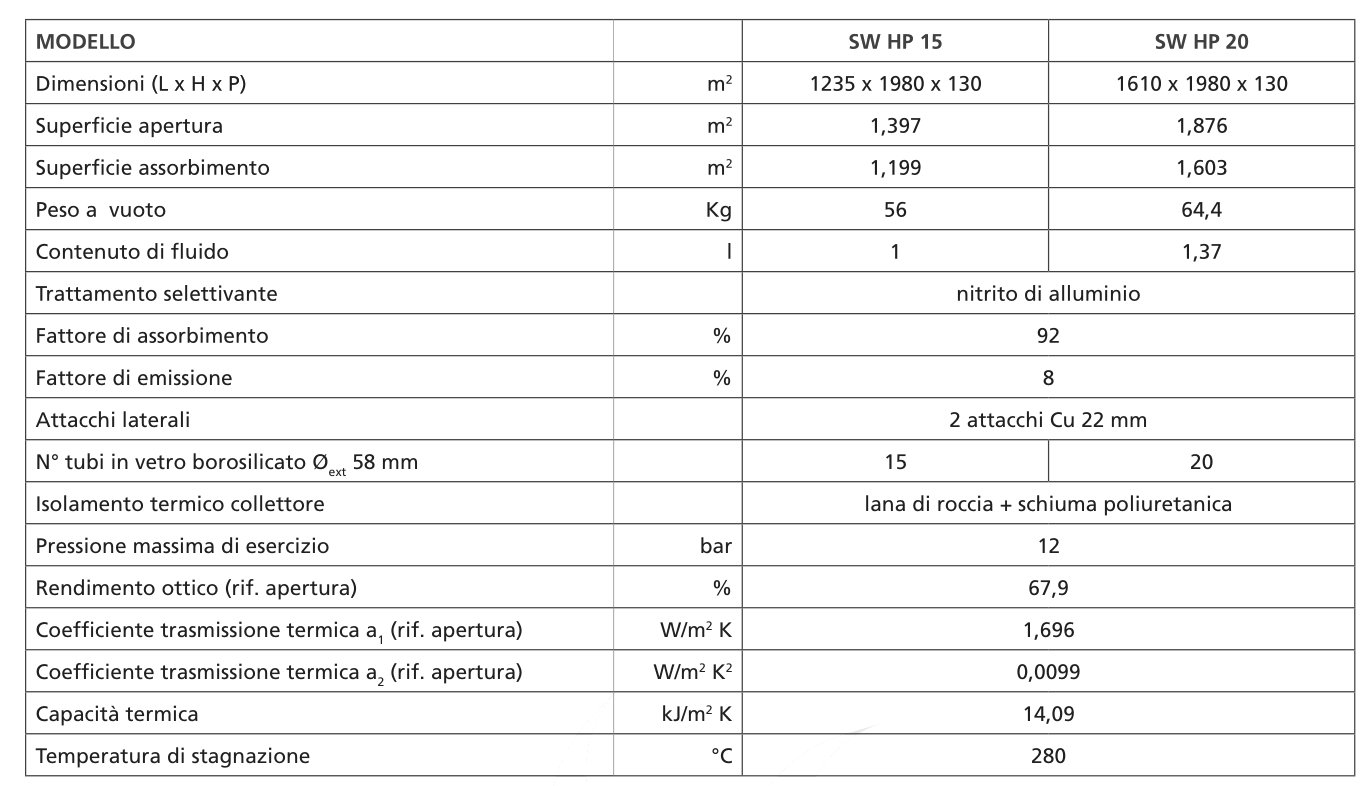 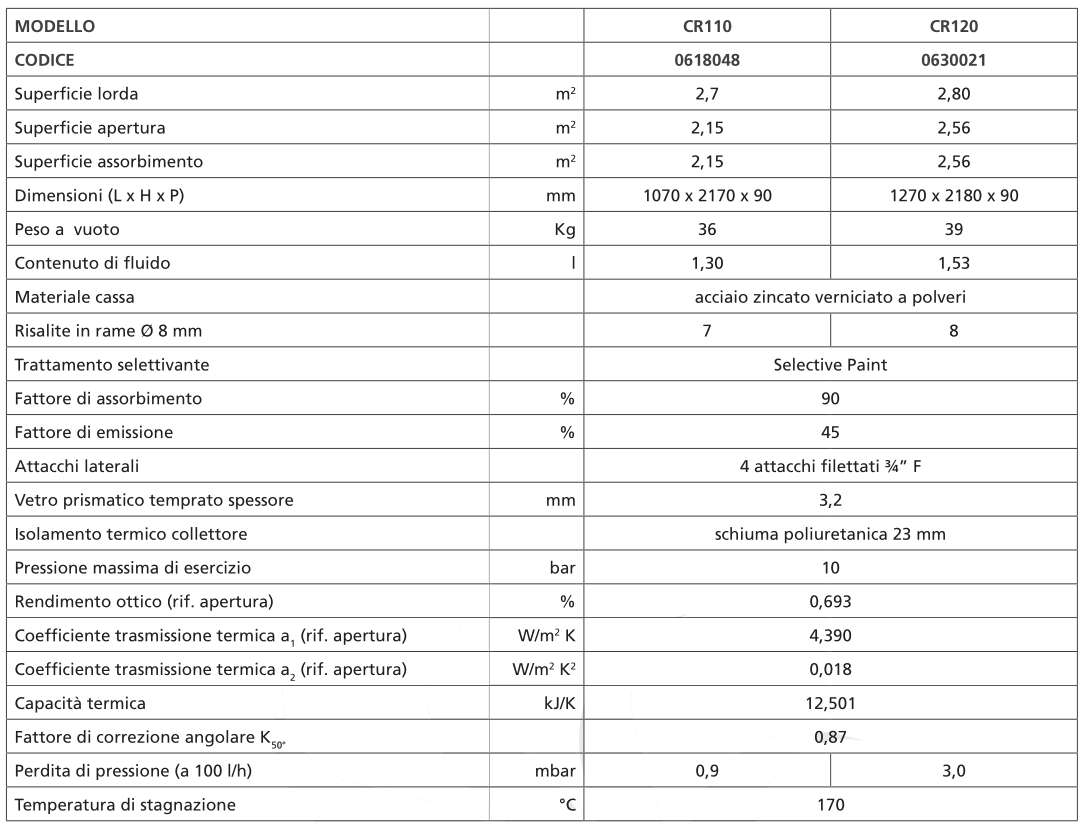 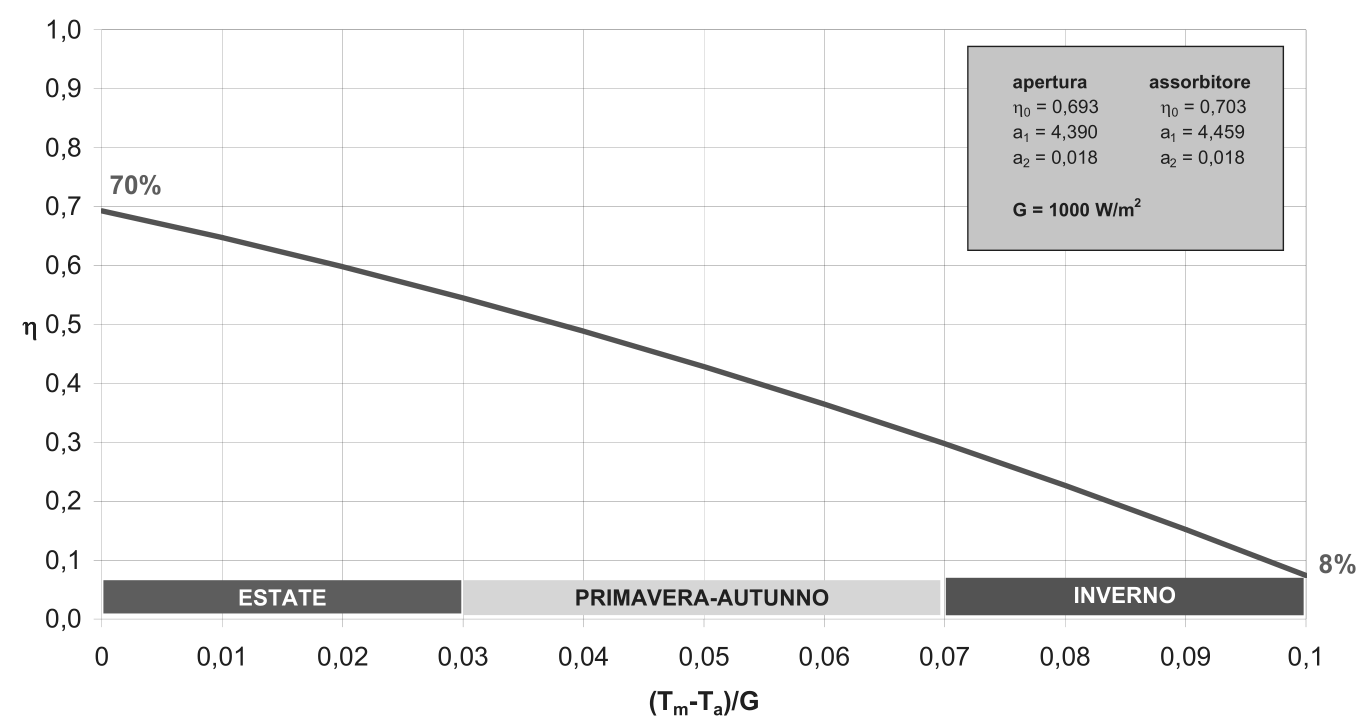 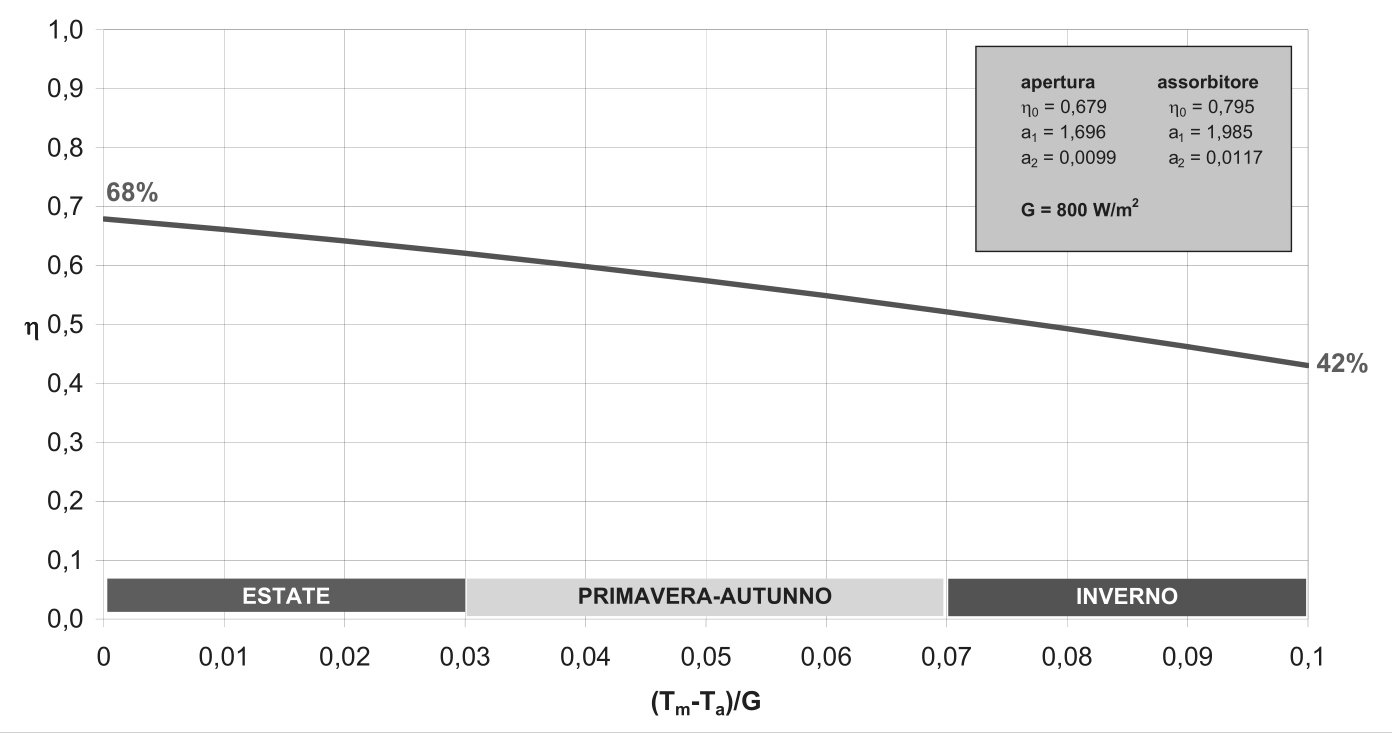 